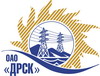 Открытое Акционерное Общество«Дальневосточная распределительная сетевая  компания»Протокол № 459/УТПиР-ВПзаседания закупочной комиссии по выбору победителя по открытому электронному запросу предложений на право заключения договора: Реконструкция ВЛ 10-0,4 кВ. Магдагачинского района , филиал «АЭС» закупка № 804   раздел 2.2.1.   ГКПЗ 2015ПРИСУТСТВОВАЛИ: 7 членов постоянно действующей Закупочной комиссии ОАО «ДРСК»  2-го уровня.Форма голосования членов Закупочной комиссии: очно-заочная.ВОПРОСЫ, ВЫНОСИМЫЕ НА РАССМОТРЕНИЕ ЗАКУПОЧНОЙ КОМИССИИ: Об утверждении результатов процедуры переторжки.Об итоговой ранжировке предложений.О выборе победителя запроса предложений.РЕШИЛИ:По вопросу № 1Признать процедуру переторжки состоявшейся.Утвердить окончательные цены предложений участниковПо вопросу № 2Утвердить итоговую ранжировку предложенийПо вопросу № 3Признать Победителем запроса предложений участника, занявшего первое место в итоговой ранжировке по степени предпочтительности для заказчика: ООО «ФСК «Энергосоюз» г. Благовещенск, ул. Нагорная, 20/2 на условиях: стоимость предложения 13 464 729,00 руб. без учета НДС (15 888 380,22  руб. с учетом НДС). Срок выполнения работ: июль 2015 -  декабрь 2015 г. Условия оплаты: в течение 30 календарных дней следующих за месяцем, в котором выполнены работы, после подписания справки о стоимости выполненных услуг КС-3. Гарантийные обязательства: гарантия на своевременное и качественное выполнение работ, а также на устранение дефектов, возникших по вине подрядчика, составляет 36 мес. со дня подписания акта сдачи-приемки. Гарантия на материалы, поставляемые подрядчиком 36 мес. и оборудование – 60 мес. Предложение имеет статус оферты и действует до 15.09.2015 г.составляет не менее 60 мес. Предложение имеет статус оферты и действует до 30.08.2015 г.город  Благовещенск«11» июня 2015 годаМесто в итоговой ранжировкеНаименование и адрес участникаЦена предложения до переторжки без НДС, руб.Окончательная цена предложения без НДС, руб.1 местоООО «ФСК «Энергосоюз»г. Благовещенск, ул. Нагорная, 20/215 845 000,0013 464 729,002 местоООО «Дальэлектромонтаж» г. Свободный, ул. Шатковская, 12615 500 000,0013 590 000,003 местоООО «Энергомонтажный поезд № 764» г. Тында, ул. Привокзальная, 1113 700 000,0013 700 000,00Ответственный секретарь Закупочной комиссии: Моторина О.А. _____________________________Технический секретарь Закупочной комиссии: Коротаева Т.В._______________________________